The Trail	 64 counts, 2 walls, intermediate         		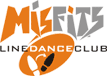 Choreo: 	Judy McDonaldMusik:		Trail Of Tears von Billy Ray CyrusTouch, heel, touch across, heel, touch across, heel, touch, close1-2	Re Fußspitze neben LF auftippen, Knie nach innen beugen - Re Hacke vorne auftippen3-4	Re Fußspitze vor LF kreuzend auftippen - Re Hacke vorn auftippen5-6	Re Fußspitze vor LF kreuzend auftippen - Re Hacke vorn auftippen7-8	Re Fußspitze neben LF auftippen, Knie nach innen beugen – RF zu LFTouch, heel, touch across, heel, touch across, heel, touch, close1-8	Wie Schrittfolge zuvor, aber spiegelbildlich mit links beginnendHeel-toe-heel-toe swivel r, toe-heel-toe-heel swivel l1-2	Re Hacke nach rechts drehen - Re Fußspitze nach rechts drehen3-4	Re Hacke nach rechts drehen - Re Fußspitze nach rechts drehen5-6	Li Fußspitze nach rechts drehen - Li Hacke nach rechts drehen7-8	Li Fußspitze nach rechts drehen - Li Hacke nach rechts drehenKnee pop, hold r + l, knee pop r + l + r + l1-4	Re Knie nach innen beugen - Halten - Re Bein strecken und li Knie beugen - Halten5-6	Li Bein strecken und re Knie beugen - Re Bein strecken und li Knie beugen7-8	Li Bein strecken und re Knie beugen - Re Bein strecken und li Knie beugen   Restart ! &	Li Bein strecken und Gewicht auf LF verlagernHeel, hold, touch back, hold, step, pivot ½ l, step, pivot ¼ l1-4	Re Hacke vorn auftippen - Halten - Re Fußspitze hinten auftippen - Halten5-6	RF Schritt nach vor - ½ Linksdrehung auf beiden Ballen, Gewicht am Ende links 7-8	RF Schritt nach vor - ¼ Linksdrehung auf beiden Ballen, Gewicht am Ende links Heel, hold, touch back, hold, step, pivot ½ l, step, pivot ¼ l1-8	Wie Schrittfolge zuvor Step, brush forward, brush across, brush forward r + l1-2	RF Schritt nach vor – Li Fußspitze nach schräg rechts nach vorne schleifen3-4	Li Fußspitze vor RF kreuzend nach hinten und wieder nach vorne schleifen 5-8	Wie 1-4, aber spiegelbildlich mit LFRocking chair 2x1-2	RF Schritt nach vor, linken Fuß etwas anheben - Gewicht zurück auf LF3-4	RF Schritt nach hinten, LF etwas anheben - Gewicht zurück auf LF5-8	Wie 1-4Restart:  In der 7. Runde (6 Uhr) Taktschläge 5-8 noch einmal wiederholen und nach dem & wird der               Tanz neu gestartet. Damit endet der Tanz genau mit dem Ende der Musik.www.misfitsdancers.at